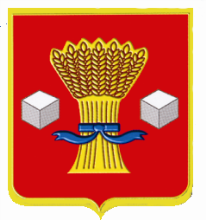 АдминистрацияСветлоярского муниципального района Волгоградской областиПОСТАНОВЛЕНИЕот  25.04.2022                   № 685Об отнесении жилых помещений к специализированному жилищному фонду Светлоярского городского поселения Светлоярского муниципального района Волгоградской области В соответствии с Жилищным кодексом Российской Федерации, постановлением Правительства Российской Федерации от 26.01.2006 № 42 «Об утверждении Правил отнесения жилого помещения к специализированному жилищному фонду и типовых договоров найма специализированных жилых помещений», руководствуясь Уставом Светлоярского муниципального района Волгоградской области и Уставом Светлоярского городского поселения Светлоярского муниципального района Волгоградской области, п о с т а н о в л я ю:Отнести жилые помещения к специализированному жилищному фонду Светлоярского городского поселения Светлоярского муниципального района Волгоградской области, согласно Приложению.Отделу по управлению муниципальным имуществом и земельными ресурсами администрации Светлоярского муниципального района Волгоградской области (Лемешко И.А.) провести мероприятия по внесению соответствующих изменений в Реестр объектов муниципальной собственности Светлоярского городского поселения Светлоярского муниципального района Волгоградской области.Отделу по муниципальной службе, общим и кадровым вопросам администрации Светлоярского муниципального района Волгоградской области (Иванова Н.В.): - опубликовать настоящее постановление в районной газете Светлоярско-го муниципального района Волгоградской области «Восход»;- разместить настоящее постановление в сети Интернет на официальном сайте Светлоярского муниципального района Волгоградской области.4. Настоящее постановление вступает в силу с момента подписания.5. Контроль над исполнением настоящего постановления возложить на заместителя главы Светлоярского муниципального района Волгоградской области Подхватилину О.И.Глава муниципального района						   Т.В. РаспутинаЛемешко И.А.Перечень жилых помещений, отнесенных к специализированному жилищному фонду Светлоярского городского поселения Светлоярского муниципального района Волгоградской областиПриложение к постановлениюадминистрации Светлоярскогомуниципального районаВолгоградской областиот ________2022 № _____№ п/пНаименование имуществаАдрес места нахождения имуществаИндивидуализирующие характеристики имущества12341.Жилое помещениеВолгоградская область,
Светлоярский район,
р. п. Светлый Яр,
мкр. 1 д. 31 ком 106общая площадь 17,9 кв.метра,кадастровый номер 34:26:090201:4556